 Појашњење конкурсне документације за ЈН 2/2019,  Услуге сервисирања службених аутомобилаУ складу са чланом 63. став 2. и став 3. Закона о јавним набавкама („Службени гласник Републике Србије“, бр. 124/12, 14/15 и 68/15), објављујемо следећи одговоре на питања:Питање број 1.У тендерској документацији, навели сте да као средство обезбедјења поред менице за озбиљност понуде  и менице за добро извршење посла и  Полису осигурања од професионалне одговорности за штету која се може причинити другој страни, а коју је изабрани понудјач дужан да достави у року од 7 дана од дана закључења уговора.Из наведеног произилази да изабрани понудјач мора доставит два средства обезбедјења за извршење наведене набавке.Питање и сугестија:Као заинтересовани Понуђач, а верујемо да пишемо и у интересу других заинтересованих понуђача, сматрамо да Наручилац треба да измени  тендерску документацију везано за средство обезбедјења "Полиса осигурања од професионалне одговорности", јер је ово јавна набавка мале вредности и изабрани понудјач има  само 7 дана да припреми полису осигурања од професионалне одговорности, а оправдано сматрамо да у овако кратком року наведена полиса не може да се обезбеди. Такодје наводимо да је пракса, да се Полиса осигурања од професионалне одговорности прибавља за неке специфичне делатности, а које нису одржавање возила.Из наведеног, молимо Наручиоца да избаци дупло средство обезбедјења набавке, тј. Полису осигурања од професионалне одговорности, јер нема реалног основа поскупљивати трошкове реализације изабраном понудјачу. Изабрани понудјач даје меничну гаранцију за извршење уговорних обавеза, што је пракса за јавне набавке мале вредности одржавања возила.Одговор број 1.Следи измена конкурсне документације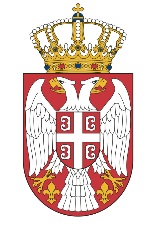        Република Србија       МИНИСТАРСТВО ГРАЂЕВИНАРСТВА,        САОБРАЋАЈА И ИНФРАСТРУКТУРЕ     Број: 404-02-03/2/2019-02     Датум: 22.01.2019. године      Немањина 22-26, Београд